Занимательная беседа  в игровой формеЧто значит дружить?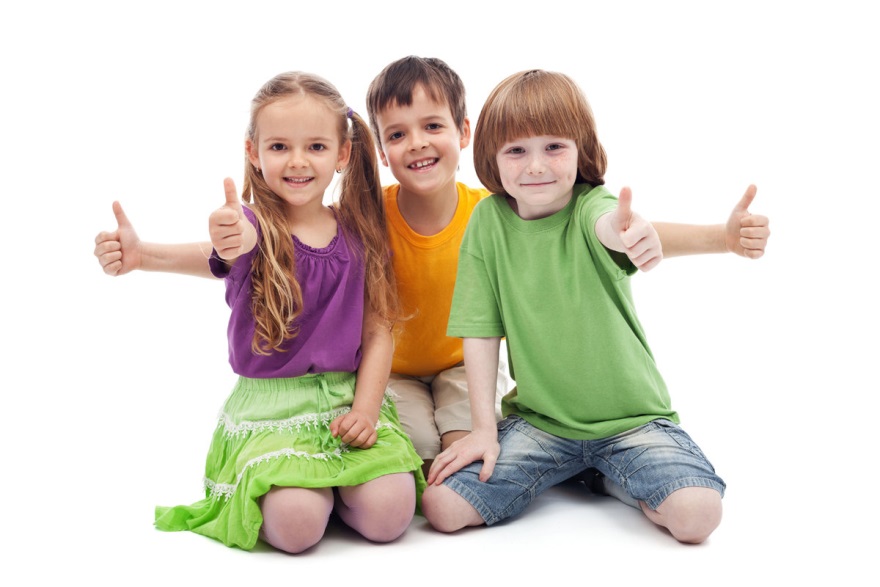 Дружба – это когда люди хотят быть вместе, когда вместе играют, общаются и не ссорятся. Дружба – это улыбки друзей. Друзья – это люди, с которыми нам интересно играть. Дружба – это когда умеешь без крика и ссор договариваться, делиться игрушками, разговаривать вежливо и не грубить, быть внимательным, заботливым к другу, уметь посочувствовать другу. Если радость у друга, то порадоваться вместе с ним, если беда, то вместе погрустить. Конечно, друзья есть у всех. И я очень этому рада! Ребята, о дружбе есть много замечательных книг, сказок, мультфильмов, стихотворений и песен.Я хочу вам предложить почитать вместе с мамой замечательные  рассказы о дружбе:-  «Синие листья» (В. Осеева);  «Друг детства»;-  «Друзья познаются в беде» (В. Драгунский).Послушать песни:-  «Настоящий друг» («Дружба крепкая не сломается»), - «Улыбка» («От улыбки станет всем светлей»), - «Когда мои друзья со мной» («Если с другом вышел в путь»).А так же посмотреть замечательные мультфильмы:-  «По дороге с облаками…»;-  «Тимка и Димка»;- «Просто так»;- «Мой друг зонтик»;- «Трям, здравствуйте»;-  «Про львенка и черепаху» и многие другие.Посмотрим мультфильм про Крошку Енота. Будьтевнимательны…(Просмотр мультфильма и беседа )Какой секрет дружбы был «спрятан» в мультфильме?Каким должен был быть Крошка Енот, чтобы подружится стем, кто сидит в пруду? (Доброжелательным.)А что значитбыть доброжелательным? (всем желать добра) Как другиеузнают, что ты человек, желающий добра?(надо не вредничать, не жадничать, никого не обижать)А теперь давайте вспомним, что может навредить дружбе:- обидные слова, драки, грубость, злость, слезы по пустякам, капризы.Предлагаю вам поиграть, давайте   вспомним пословицы о дружбе.                               Я буду произносить начало пословицы, а вы - ее продолжение.Нет друга -  ищи (а найдешь -береги)Друзья познаются (в беде)Не бросай друга (в несчастье)Крепкую дружбу (и топором не разрубишь)Дружба и братство (дороже любого богатства)Старый друг (лучше новых двух)Дружба в делах (помощница)Дружбу помни (а зло забывай)Дружба, как стекло (разобьешь – не сложишь)Новых друзей наживай (а старых не забывай)Я предлагаю вам послушать стихотворение, которое написал замечательный детский поэт-песенник Юрий Энтин  «Про дружбу».Дружит с солнцем ветерок,А роса – с травою.Дружит с бабочкой цветок,Дружим мы с тобою.Всё с друзьями пополамПоделить мы рады!Только ссориться друзьямНикогда не надо!Нужно не стесняться искать и находить друзей. На самом деле, это несложно – подойти, спросить: «Как тебя зовут?» и предложить «Давай с тобой поиграем». А потом, когда пообщаешься и поиграешь с новым мальчиком и девочкой, скоро сам поймёшь, нравится ли он или она тебе, хочешь ли ты дружить с ним или с нею.Сегодня, в Международный день друзей, вспомним, прислушаемся к совету Кота Леопольда: «Ребята, давайте жить дружно!» 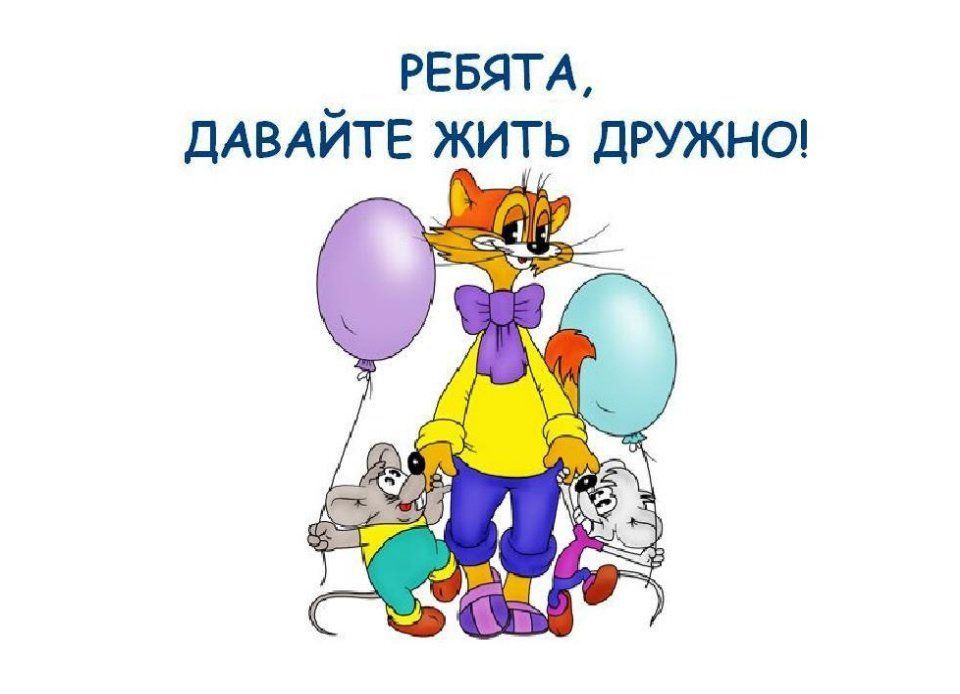 С уважением, воспитатель Ольга Николаевна Давыденко.